                                    Washington State Student Services Commission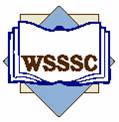 Winter 2019 MeetingSession OutcomesThursday, 31 JanuaryCouncil & Liaison ReportsO1:	Engage commission colleagues in pressing/emergent issues from councils and system workgroups/taskforces.  O2: 	Discuss and potentially advance solutions to resolve items requiring possible decision-making/guidance from WSSSC. Comprehending: Fall Conversations			Part I of VO1: 	Revisit and summarize the topics that surfaced during the Fall WSSSC Meeting discussion(s). O2: 	Discuss and prioritize themes in order to build a path for achievable actions linking our system/commission, institutional, and professional work.Applying & Analyzing I: Debra Bragg, Ph.D.			Part II of VGuided Pathways, Equity, and Leadership to ActionO1:	Share learning from research on GP over last two years and begin to analyze how these findings could be translated into action; andO2:	Share about/Discuss work on more fully integrating equity-mindedness and other competency frameworks on racial equity into our Washington GP work; and then engage the group on ways to actively apply equity-minded change leadership agenda in WA GP.Applying & Analyzing II: Winter Conversations		Part III of V O1: 	Actively use our learning from Part I to further our understanding in the developing context of the commission. O2: 	Examine and critique how the topics from Part I might relate to and/or provide new direction for and/or integrate with our existing workplan.Synthesizing: Workplan Committees			Part IV of VO1:	Integrate the analysis from Part II with the workplan objectives and actions.O2: 	Reimagine/Develop new objectives/actions as appropriate to (attempt to) achieve balance between system, institution, and professional goals. Evaluating: Workplan Discussion				Part V of VO1: 	Collaboratively appraise the achievability and value of any proposed changes to the workplan (or other proposed solution(s)). O2:	Find consensus on the best path(s) forward to balance system/institutional/professional needs while fully meeting the WSSSC purpose and guiding principle (EDI). Legal Landscape with AAG	O1:	Discuss the most pressing/emergent legal topics impacting the work of the commission and institutional student services. O2:	Analyze system impact and build plans as necessary/appropriate to respond to topics discussed.WSSSC Discussion Topics	O1:	Discuss and problem-solve/develop appropriate courses of action in order to support and respond to pressing system questions and challenges requiring commission leadership and response.O2: 	Resolve pressing business matters of the commission.